Part I. 	Project ProposerPart II. 	Project Information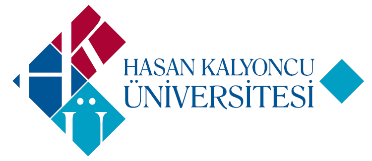 HASAN KALYONCU UNIVERSITYComputer Engineering DepartmentCENG 499 Project Proposal FormName, Last NameMustafa BIÇAKCI / Indevo Teknoloji San. Tic. Ltd. Şti.E-mailmustafa.bicakci@hku.edu.trStarting TermTitle of the Project3D AR Object PlatformProject DescriptionProject DescriptionAs Indevo Teknoloji, we are interested in creating 3D digital copies of real objects and viewing them in AR. In summary, the system will work as follows:User A;- Can upload any object in hand to the system so that it can be examined in 3D.- Can do this by taking 2D photos or video recording with the help of any camera (even a mobile phone). The 3D AR object creation part should be done automatically by the system. The most accurate algorithm will be selected as a result of research and development.- Can add product description.- If the user is selling the product, the user can give the selling links.- Can copy the AR object link of the object and share the link on social media platforms.User B;- Can view the 3D objects existing in the system (Zoom in, zoom out, rotate etc.).- Can see the object description.- Can view these objects as AR with the help of mobile application. In this way, the user can, for example, examine whether a product the user is planning to buy is compatible with the home decor.- Can see and access selling product links on e-commerce platforms.As Indevo Teknoloji, we are interested in creating 3D digital copies of real objects and viewing them in AR. In summary, the system will work as follows:User A;- Can upload any object in hand to the system so that it can be examined in 3D.- Can do this by taking 2D photos or video recording with the help of any camera (even a mobile phone). The 3D AR object creation part should be done automatically by the system. The most accurate algorithm will be selected as a result of research and development.- Can add product description.- If the user is selling the product, the user can give the selling links.- Can copy the AR object link of the object and share the link on social media platforms.User B;- Can view the 3D objects existing in the system (Zoom in, zoom out, rotate etc.).- Can see the object description.- Can view these objects as AR with the help of mobile application. In this way, the user can, for example, examine whether a product the user is planning to buy is compatible with the home decor.- Can see and access selling product links on e-commerce platforms.Project JustificationProject JustificationNoveltyNoveltyNew aspectsThere is no comprehensive application with these features yet.ComplexityComplexityChallenging problem and issuesThe application needs both web and mobile development.The 3D AR object creation part includes studies that require R&D.Related computer science fields and subfieldsSoftware Engineering, Computer Graphics, Web Programming, Mobile ProgrammingToolsAny programming language, web programming environment and mobile app development environment.Risk involvedRisk involvedPotential problems and alternative solutionsIt is aimed to develop original algorithms for 3D AR object creation. However, in case of any critical problem, ready-made libraries can be used.Minimum work required3 students